Разумкова Юлия Александровна,учитель –логопед высшей квалификационной категории МБДОУ «Детский сад №10 «Гнездышко»Разумкова Юлия Александровна в 1996 году закончила Барнаульский педагогический колледж и работала в ПУ №9. Сразу поняла, что работа с детьми это ее призвание.  Так случилось, что через некоторое время образовательные организации начали претерпевать реорганизацию и перед многими педагогами встал выбор, куда идти?Юлия Александровна пришла работать в Центр развития творчества и 6 лет трудилась педагогом дополнительного образования. В этот период она окончила Университет Российской академии образования (г.Москва) и приобрела квалификацию: педагог – психолог, специальность: психолог – консультант. В 2010 году Юлия Александровна пришла в МБДОУ «Детский сад №10 «Гнездышко» в должности воспитателя и одновременно с этим училась в Алтайском государственном педагогическом университете  (г.Барнаул). В это время она сумела проявить свои профессиональные и человеческие качества. Юлия Александровна, показала себя как чуткий, добрый, любящий детей педагог. Она сумела заручиться поддержкой родителей, заинтересовать детей: организовывала инновационные проекты, мастер – классы, праздники, ставила представления, используя кукол, которых изготавливала сама, с детьми и родителями и т.д. «Он должен быть веселым, бодрым, подтянутым...  способным жить и любить жизнь, он должен быть счастлив». Слова Антона Семеновича Макаренко и сегодня не теряют своей актуальности. А может ли ребенок быть вполне счастливым, если речь его полна нарушений и люди не всегда могут понять его? Этим вопросом задавалась Юлия Александровна. И вот... С 2015 года Юлия Александровна – учитель логопед. Но процесс обучения и развития педагога не остановился. Юлия Александровна продолжает обучаться сама и занимается обучением педагогов работе в условиях инклюзии.В 2019 году Юлия Александровна была награждена мэром города Новосибирска А.Е.Локоть за профессионализм в деле воспитания детей.  Юлия Александровна, считает себя счастливым человеком: у нее любимая профессия, которая приносит невероятное удовлетворение, когда она видит успехи ребенка, его радость, его удачу в победе над серьезным нарушением, над самим собой.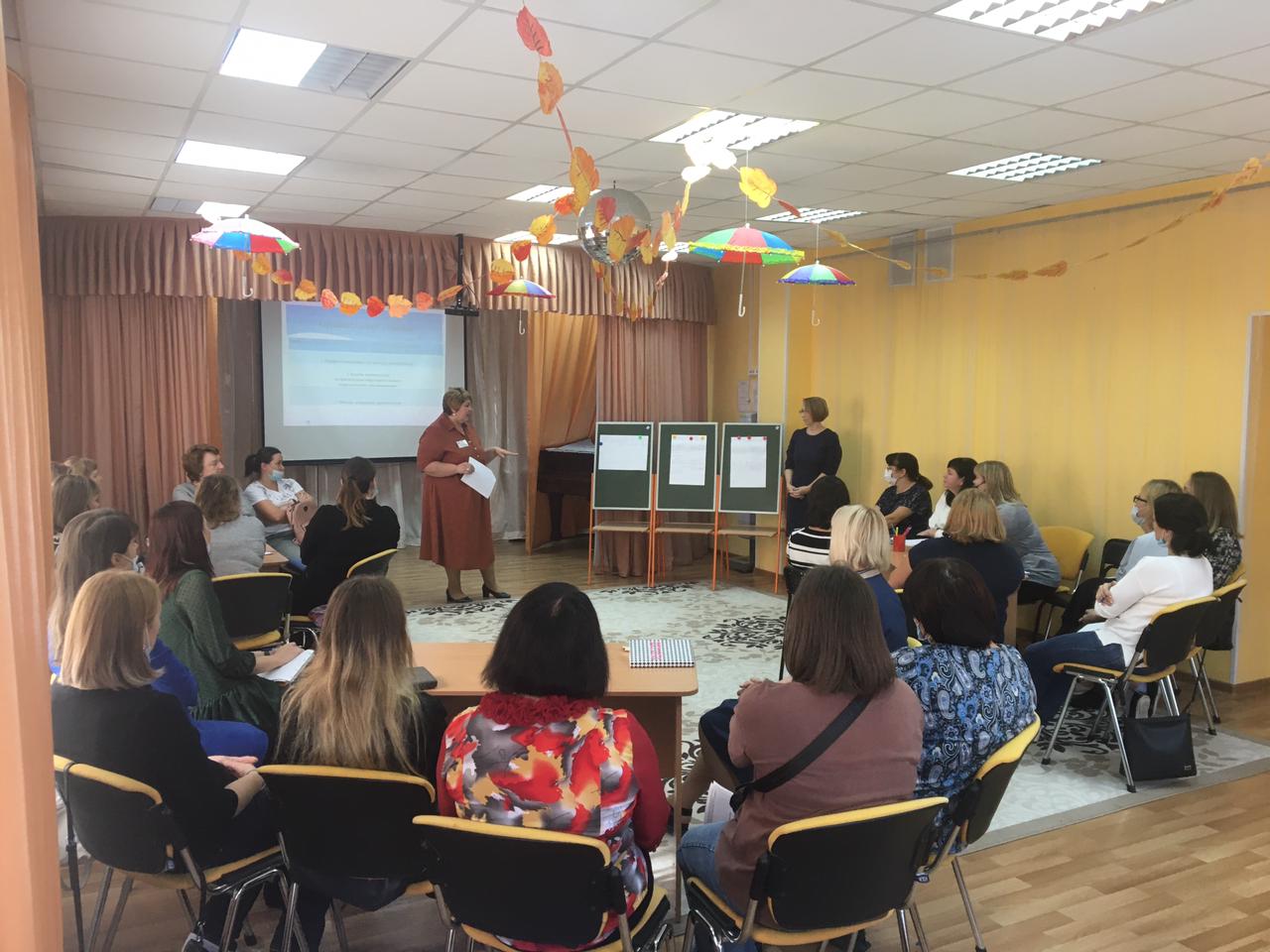 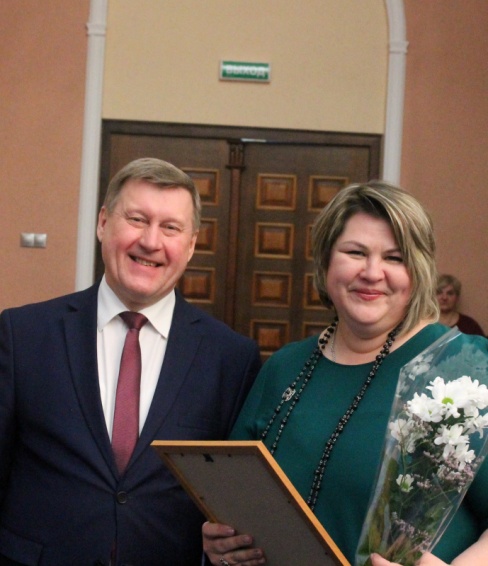 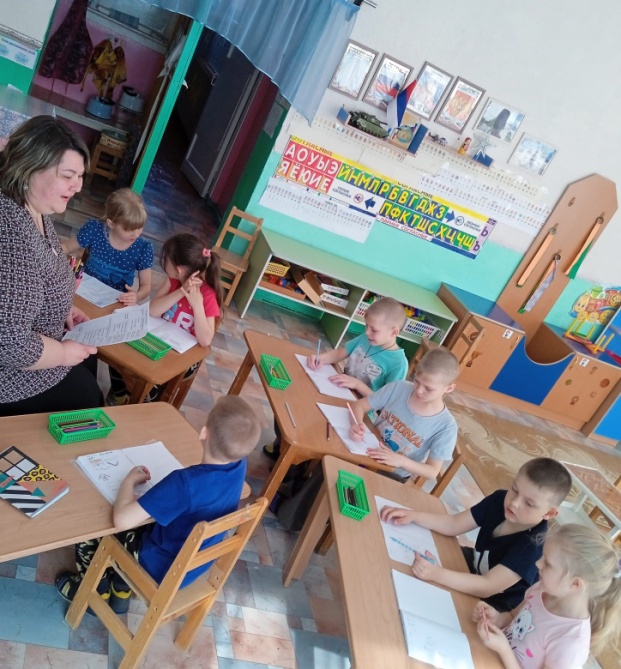 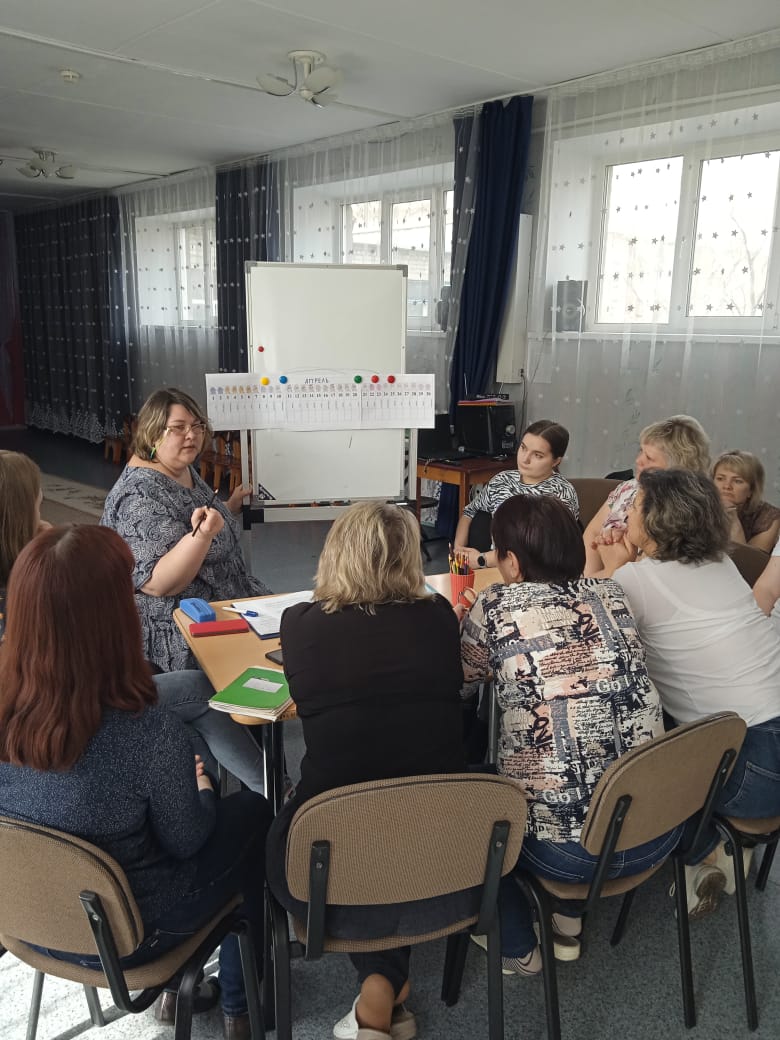 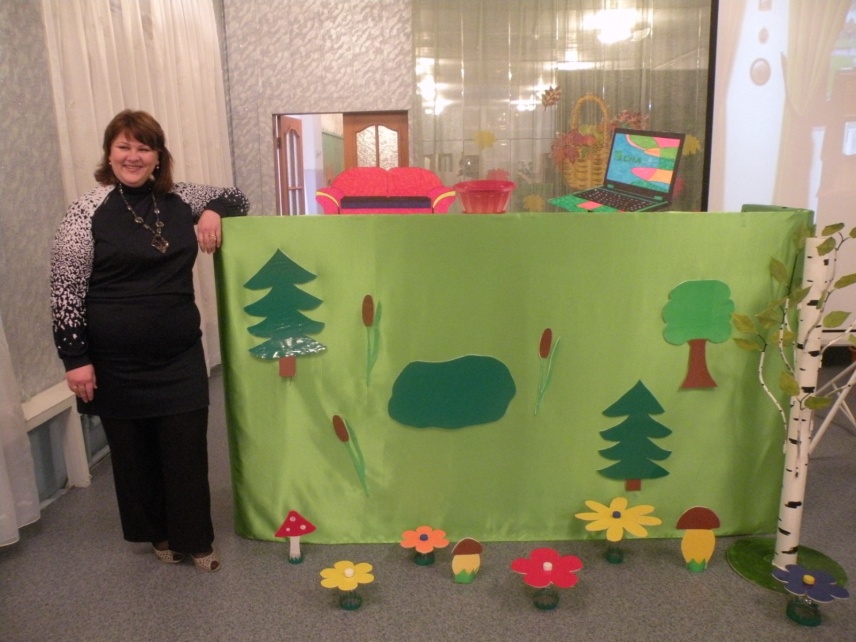 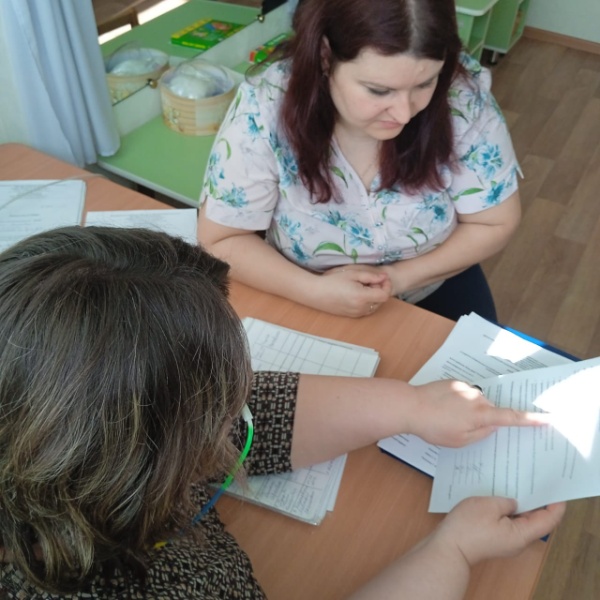 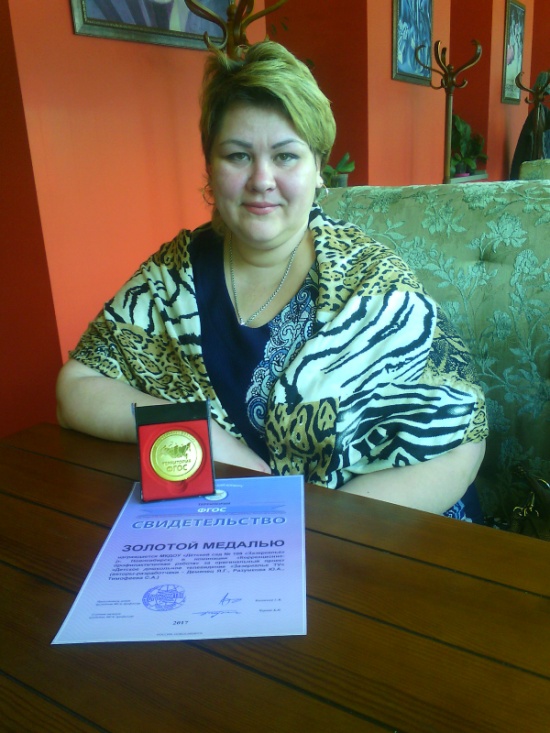 